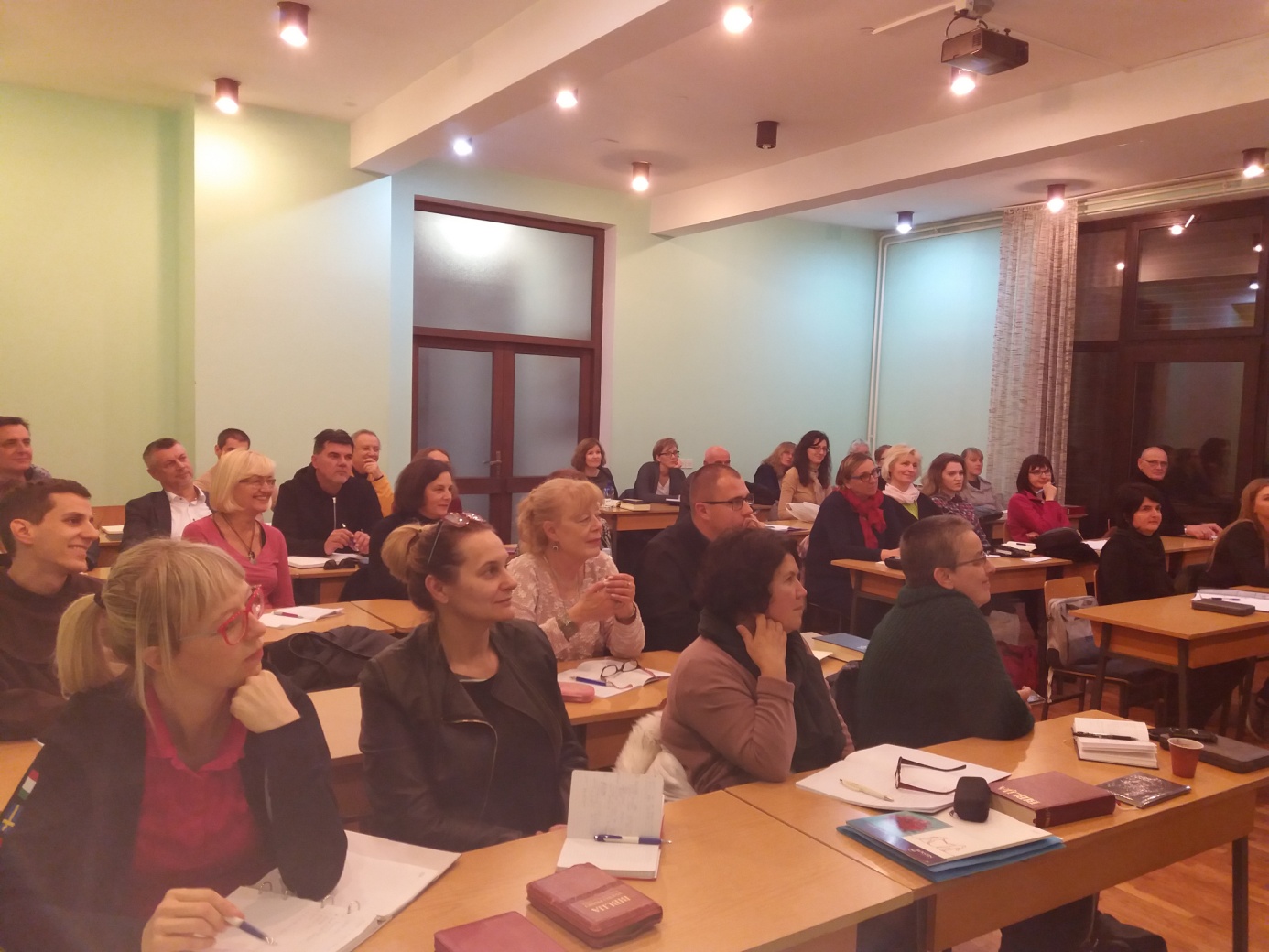 DAN SUSTAVNOG STUDIJA DUHOVNOSTI I STUDIJA TEOLOGIJE POSVEĆENOG ŽIVOTA I PROMOCIJA DIPLOMANATASvečanost u prigodi Dana Sustavnog studija duhovnosti i studija Teologije posvećenog života i promocija novih diplomanata održat će seu subotu 16. prosinca 2017. u 16:30u velikoj dvorani karmelskog samostana Majke Božje Remetske, Zagreb, Česmičkoga 1.Program Dana Studija:Glazbena točkaPozdravni govor predstojnika TPŽ-a i SSD-aIzlaganje dr. sc. Petra Janjića: „Prikaz dokumenta Kongregacije za nauk vjere 'luvenescit Ecclesia' o odnosu između hijerarhijskih i karizmatskih darova“Glazbena točkaSvečano slovo ravnatelja studija mr. sc. Srećka RimcaUručenje diploma SSD-a i TPŽ-a (Ravnatelj)Uručenje pohvala za najbolji ostvareni uspjeh na SSD-u i TPŽ-u (Ravnatelj)Uručenje pohvala za najbolji završni pisani rad na SSD-u i TPŽ-u (Ravnatelj)Zahvalno slovo predstavnika diplomanata TPŽ-a i SSD-aGlazbena točkaDomjenakVoditeljica: Danijela Blažević